Concursul pentru ocuparea postului de lector universitar, poziția 28 din statul de funcții al Departamentului de Comunicare, Relații Publice și Publicitate a avut loc în data de 31.01.2024, începând cu ora 09:00. La concurs s-a înscris un singur candidat, cu dosarul înregistrat cu nr. 17757/15.12.2023. Candidata a realizat o prelegere orală cu tema ”Modele creative multimedia în publicitatea internațională. Perspective teoretice”  cu o durată de aprox. 45 de minute și a răspuns apoi întrebărilor Comisiei. Comisia a evaluat atât dosarul candidatei, cât și proba orală. Nota finală obținută de candidată, medie aritmetică a notelor date de membrii Comisiei, este 10 (zece). Prin urmare, Comisia declară candidata admisă/reușită. Prezentul document a fost afișat pe site-ul FSPAC astăzi, 31.01.2024, ora 18:45.Președinte comisie concursProf. univ. dr. Ioan Hosu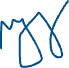 